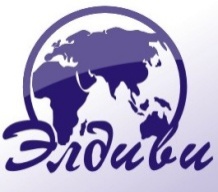 Черногория 2017Маршрут №2 Брно – Вена – Дьер – Будва (отдых) – Будапешт15 дней/10 дней на Адриатическом побережье/2 ночных переезда*Туристическое агентство оставляет за собой право изменять график поездок по мере комплектации группы, а также вносить изменения в программу тура без уменьшения общего объема и качества услуг, осуществлять замену заявленных отелей и ресторанов на равнозначные. Время в пути указано ориентировочное. Агентство не несет ответственности за задержки, связанные с простоем на границах, пробками на дорогах.Вилла «БМБ»(г.Будва) 3-х этажная  вилла , расположенная  в непосредственной близости от старого города Будва (250м). В шаговой доступности супермаркеты, кафе и магазины. Очень красивая , уютная территория .2-3х- местные номера : в номере  WC,  холодильник, кондиционер, кабельное телевидение (русские каналы). Общая кухня на этаже. Wi-Fi на территории виллы.Вилла «Гиговичи» (г.Будва, ул. Бродарска)3-х этажная вилла , расположенная в тихом местечке в центральной части г. Будвы , в 5 мин. хотьбы от отеля «Александр», в 400 метрах от галечного пляжа . На вилле 2-х местные номера:  WC, ТВ (русскими каналами), мини –холодильник ,чайник,   кондиционер, балкон или терраса .Номера: Studio 02/03 : WC , телевизор (кабельное телевидение с  русскими каналами) , кондиционер, кухонный уголок с набором посуды , мини холодильник, балкон или терраса,  Wi-Fi на территории виллы.1 деньОтправление из Минска. Транзит по территории РБ, прохождение границы РБ, РП. Транзит по Польше. Прибытие в Чехии. Размещение в отеле. Ночлег.2 деньЗавтрак в отеле. Пешеходная экскурсия по Брно  историческому центру: Моравская площадь, костел и площадь Святого Якова, площадь Свободы, Старая ратуша, Капустный рынок и фонтан Парнас, дворец Дитрихштейнов, площадь Шилингра, Доминиканскую площадь, собор Святых Петра и Павла, Новая ратуша, замок Шпильберк. Свободное время. Переезд  в Вену.  Обзорная пешеходная экскурсия по исторической части города, во время которой Вы окунётесь в историю и узнаете много интересного о жизни и традициях Вены, а также увидите достопримечательности австрийской столицы: собор Святого Штефана, императорская резиденция Хофбург, старинные торговые улицы Кольмаркт и Грабен, колонна Святой Троицы, Венская опера и церковь Августинцев. Во время экскурсии гид расскажет о венской кофейной традиции, а приятным завершением знакомства с Веной послужит обед в ресторане с возможностью попробовать вкуснейшие венские блюда, а так же кофе меланж с яблочным штруделем. Обед*. Свободное время . Переезд в г.Дьер. на ночлег3 деньЗавтрак . Знакомство с городом Дьер.  Дьер — это административный центр медье Дьер-Мошон-Шопрон, и один из важных городов всей страны. Этот город может похвастаться своими прекрасными историческими памятниками в стиле барокко, сохранившимися до наших дней. Сооружения исторического центра Дьера были внесены в список защиты памятников истории европейской ассоциации Europa Nostra в 1989 году. Очень часто Дьер еще называют «городом вод», так как он лежит на берегу реки Раба. Большой популярностью здесь пользуются водные экскурсии на лодках и каноэ. Тут  можно посетить огромный аквапарк, который является одним из любимых мест туристов . Свободное время.
14.00 – выезд в Черногрию , ночной переезд.4-13день Прибытие в Будву. Размещение в виллах. Отдых на море 10 дней/9 ночей. Будва – туристический центр всея Черногории и, в тоже время, самый старый город, сохранивший и преумноживший свои достопримечательности. «Старый Город» в Будве является культурно-историческим объектом, торговым, развлекательным центром и по-прежнему местом жительства горожан в средневековых зданиях из тесаного камня. Тут есть прекрасные галечно-песчаные пляжи, древняя архитектура, уединенные и утопающие в зелени уголки, множество ресторанчиков и многое другое. В Будве находится множество музеев с уникальными экспозициями, памятники архитектуры и искусства. Сохранилась крепость XV века, окружающая современную Будву, церковь Девы Марии, построенная в IX веке, древние монастыри.13 деньВыселение из вилл в ~8.00. Свободное время без использования номеров. Отправление из Будвы в ~17:00-18.00. Транзит по территории Черногории, Сербии.. Ночной переезд до Будапешта .14 деньПрибытие в Будапешт в первой половине дня. Призент от фимы –обед (шведский стол). Заселение в отель. Обзорная экскурсия. Будапешт – неповторимый город, красивейшая столица мира. История города не могла не сказаться на его архитектуре, которая очень интересна, разнообразна и богата: Королевский дворец, храм Матяша, Рыбацкий бастион, площадь Героев, замок Вайдахуняд, проспект Андраши. Свободное время. . *Для всех желающих:  прогулка на теплоходе по Дунаю с музыкой, экскурсиями и шампанским ( 15 евро) .Посещение купален «Сечени» (доп.пл ).  Ночлег в отеле.  15 деньЗавтрак в отеле. Отъезд в Минск. Позднее прибытие в Минск ( или рано утром следующего дня).Сроки тура(отдых на море)Вилла «БМБ»Вилла «БМБ»Вилла «Гиговичи»Вилла «Гиговичи»Сроки тура(отдых на море)место2-3х местпроживание 2чел в 3-х мест номереместо2-х местместоСтудио 02/0307.06 - (10.06 - 19.06) - 22.0635040034035016.06 - (19.06 - 28.06) – 01.0736041035036525.06 - (28.06 - 07.07) - 10.0737041536038004.07 - (07.07 - 16.07) - 19.0738042537038013.07 - (16.07 - 25.07) - 28.0739543538540022.07 - (25.07 – 04.08) – 07.0839543538540001.08 - (04.08 - 13.08) - 16.0839543538540010.08 - (13.08 - 22.08) - 25.0839543538540019.08 - (22.08 – 31.08) - 03.0939543538540028.08 - (31.08 - 09.09) - 12.0938041537038006.09 - (09.09 - 18.09) - 21.09 360400360370В стоимость включено:- проезд в комфортабельном автобусе;- 9 ночей  проживание на курорте ;       - 3 транзитных ночлега с завтраками; 	- обзорные экскурсии  по программе - услуги сопровождающего группы.Дополнительно оплачивается:- туристическая услуга 55 бел. руб; - консульский сбор 60 евро;- услуги визового центра 22 евро;-медицинская страховка 6 евро–взрослый/ 3евро ребенок ;- доп. экскурсии, входные билеты (оплачивается по желанию)-курортный сбор – 10 евро- наушники для экскурсий (2.5 евро)